CHIEDEl’iscrizione al Registro Nazionale delle Varietà di Vite (D.m. 8.2.2005 art. 10)del seguente cloneALLEGA ALLA DOMANDA:Se persona fisica:copia in PDF del documento d’identità del richiedente copia in PDF del documento del titolare del dirittocopia in PDF del codice fiscale del titolare del diritto.1.1) Se persona giuridica:copia in PDF del documento d’identità del richiedentecopia in PDF del documento d’identità del rappresentante legale copia in PDF della partita IVA/codice fiscale della dittaLa documentazione tecnica a supporto della richiesta di iscrizione del candidato cloneScheda tecnica da immettere su: http://catalogoviti.politicheagricole.itIndicazioni aggiuntive di caratteristiche speciali del clone:Data 		Firma 	DOCUMENTAZIONE TECNICA A SUPPORTO DELLA RICHIESTA DI ISCRIZIONE DEL CANDIDATO CLONEImportanza della varietàProtocollo tecnico di selezione clonale di cui all’allegato 1 del D.M. 24.06.2008.Motivo della selezioneVerifiche di identità varietale relative a omogeneità, stabilità del clone e distinguibilità ampelografica:schede O.I.V. relativamente alle caratteristiche distintive del clone rispetto alla varietà e corredo fotografico.test genetico nel caso di varietà che non possiedono cloni iscritti o nel caso che il presunto clone appartenga a un vitigno con elevata variabilità genetica e/o a «gruppi varietali» di caratterizzazione incerta.Verifiche Sanitarie con indicazione del protocollo sanitario adottato con allegata certificazione “fitosanitaria” del laboratorio sui test sanitari eseguiti per il candidato clone per accertare:assenza dei virus agenti della degenerazione infettiva della vite (GFLV) e del mosaico dell'arabis (ArMV);assenza dei virus GLRaV-1, GLRaV-2 e GLRaV-3 associati ai sintomi di accartocciamento fogliare;assenza dei sintomi di accartocciamento fogliare con saggio biologico su viti indicatrici (Barbera, Cabernet sauvignon, Cabernet franc o altra Vitis vinifera sensibile);assenza di virus GVA e GVB associati rispettivamente ai sintomi delle sindromi del legno riccio «Kober stem grooving» e «corky bark»;assenza dei sintomi della sindrome «Kober stem grooving» del legno riccio con saggio biologico su Kober 5 BB;assenza del virus agente della maculatura infettiva o fleck virus (GFkV).L'assenza degli agenti virali sopra menzionati, di cui alle lettere a) b), d) ed f), deve essere verificata mediante saggi sierologici (test ELISA) e test biomolecolari (PCR).La verifica e la veridicità dello stato sanitario dichiarato è responsabilità del costitutore e deve essere sottoscritta da Istituzioni pubbliche o private riconosciute idonee dal Ministero delle politiche agricole alimentari e forestali. Controlli agronomici per un periodo di tre anni e confronto del presunto clone con altro clone o con la popolazione.Epoche fenologicheI rilievi sulle epoche fenologiche da effettuarsi su 12 piante per 2 ripetizioni.Fertilità delle gemmeI rilievi sulla fertilità da effettuarsi su 12 piante per 2 ripetizioni.Caratteristiche del grappolo e della piantaI rilievi sono da effettuarsi su almeno 6 piante per 2 ripetizioni per tre annate. Nella valutazione del grappolo e della pianta si tiene conto:del peso medio degli acini (n.): media di 100 acini;del peso medio dei grappoli (g.): media di 25 grappoli;della lunghezza del grappolo (cm.): media di 25 grappoli;del peso medio dell’uva prodotta da una pianta (kg) o per metro lineare di tralcio o di cordone (Kg.): media di 2 ripetizioni su almeno 6 piante;del peso del legno di potatura prodotto da una pianta (Kg.): media di 2  ripetizioni su almeno 6 pianteCurve di maturazione degli zuccheri, dell’acidità titolabile e del pH per 3 annate(*) Analisi effettuate solo sul prodotto al momento della maturazione tecnologica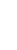 Analisi dell’uva di varietà a bacca colorata (almeno due annate)Analisi dell’uva di varietà ad aroma primario (dal 4° anno e almeno per due annate)Analisi chimica del vino (dal 4° anno e almeno per due annate)Microvinificazione delle uve applicando un protocollo unico per tutti i campioni ed utilizzando un quantitativo di uva non inferiore a 50 Kg.Analisi sensoriale vino rosso (Descrittori a titolo di esempio) (dal 4° anno e almeno per due annate)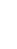 Esprimere l’intensità dei parametri indicati con un punteggio compreso tra 1 e 10	Legenda:Indicare la tonalità del colore rosso (rubino, violaceo, ……) ed esprimerne l’intensitàIndicare il colore del riflesso (violaceo, aranciato, …..) ed esprimerne l’intensitàIndicare eventuali note floreali (viola, rosa, …..) tipiche della varietà cui appartiene il clone ed esprimerne l’intensitàIndicare eventuali note fruttate (es. mora, ciliegia, frutti di bosco, ….) tipiche della varietà cui appartiene il clone ed esprimerne l’intensitàIndicare eventuali note vegetali caratterizzanti (erbaceo fresco, secco, aromatico…) ed esprimerne l’intensitàAnalisi sensoriale vino bianco (Descrittori a titolo di esempio) (dal 4° anno e almeno per due annate)Esprimere l’intensità dei parametri indicati con un punteggio compreso tra 1 e 10Legenda:Indicare la tonalità del colore giallo (paglierino, dorato, ……) ed esprimerne l’intensitàIndicare il colore del riflesso (verde, giallo, …….) ed esprimerne l’intensitàIndicare eventuali note floreali (acacia, sambuco, biancospino, …..) tipiche della varietà cui appartiene il clone ed esprimerne l’intensitàIndicare eventuali note fruttate (es. mela verde, pesca, albicocca ….) tipiche della varietà cui appartiene il clone ed esprimerne l’intensitàIndicare eventuali note di frutta esotica (es. banana, ananas, ….) tipiche della varietà cui appartiene il clone ed esprimerne l’intensitàIndicare eventuali note vegetali caratterizzanti (erbaceo fresco, secco, aromatico…) ed esprimerne l’intensitàRappresentazione grafica a ruota dell’analisi sensoriale (esempio)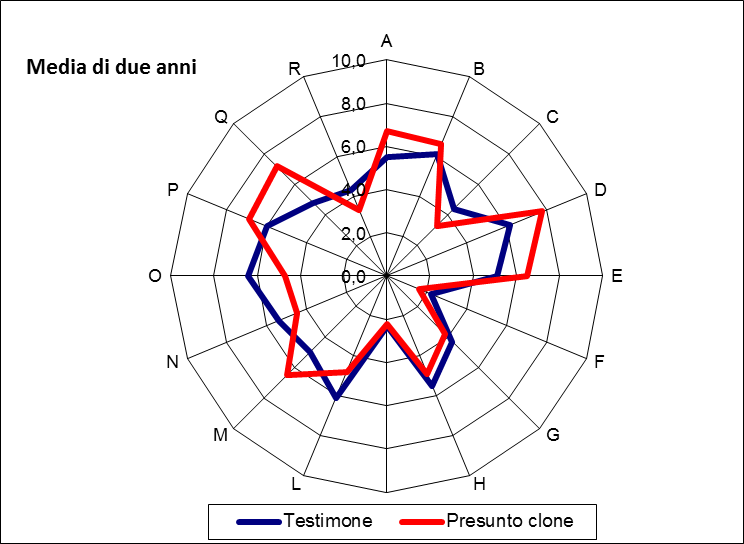 Fotografie*Apice del Germoglio4° fogliaFogliaPianta in fiorituraGrappoloPianta alla maturazioneConclusioniFoto n. 1 (Apice)	Foto n. 2 (4° foglia)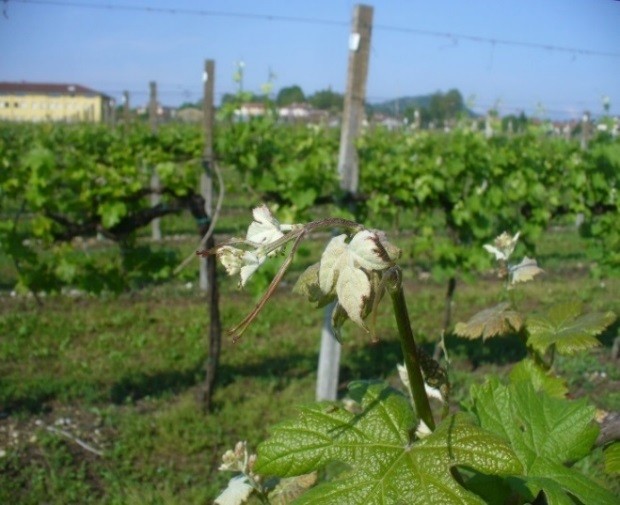 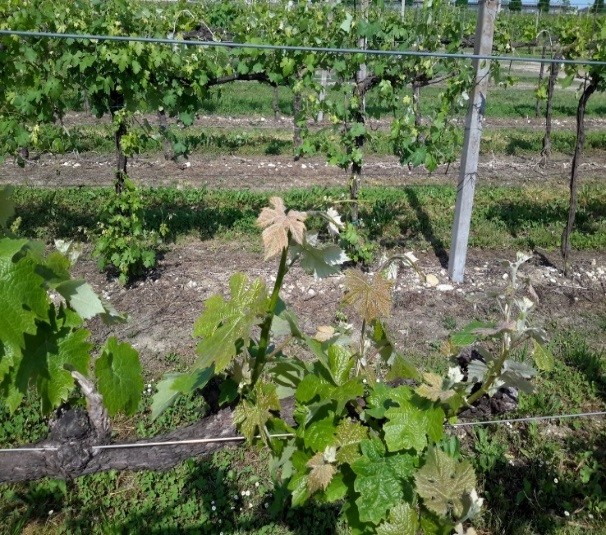 Foto n. 3 (Foglia)	Foto n. 4 (Pianta alla fioritura)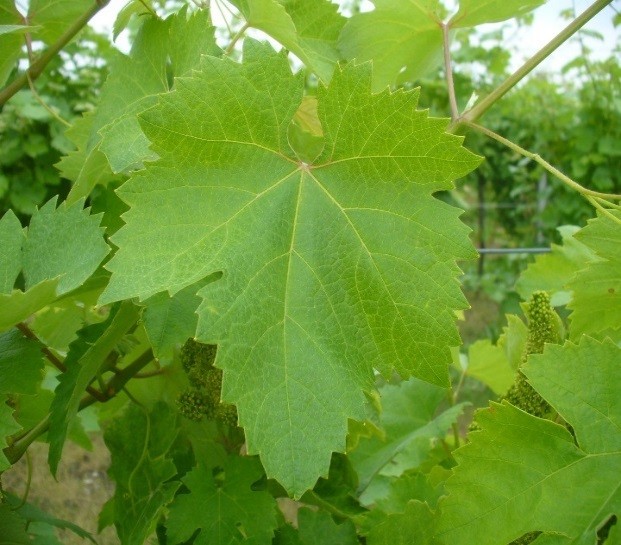 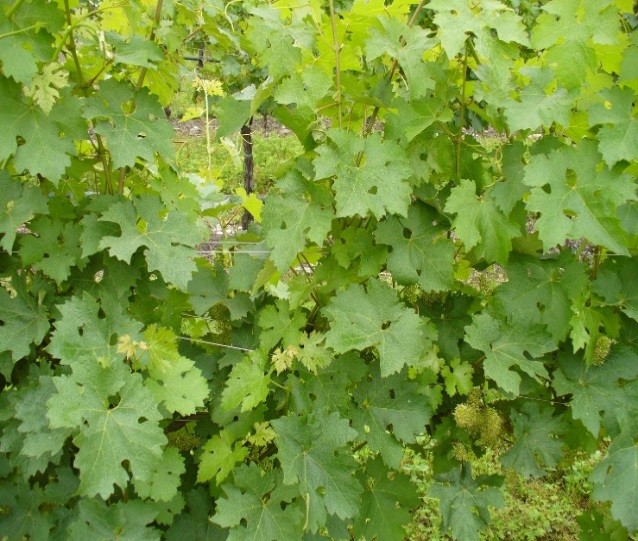 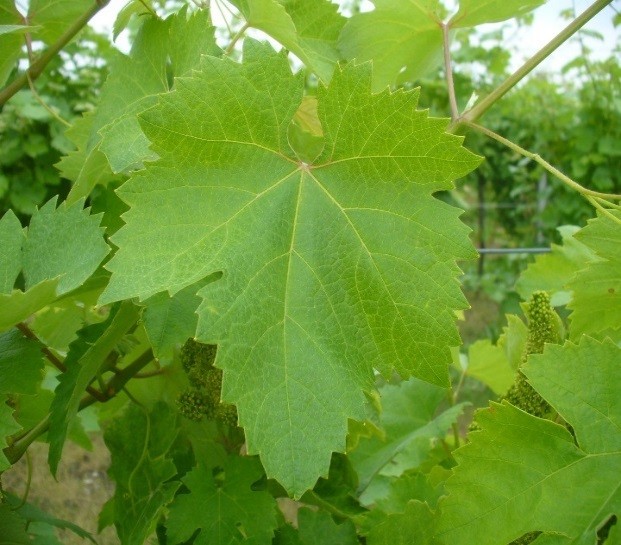 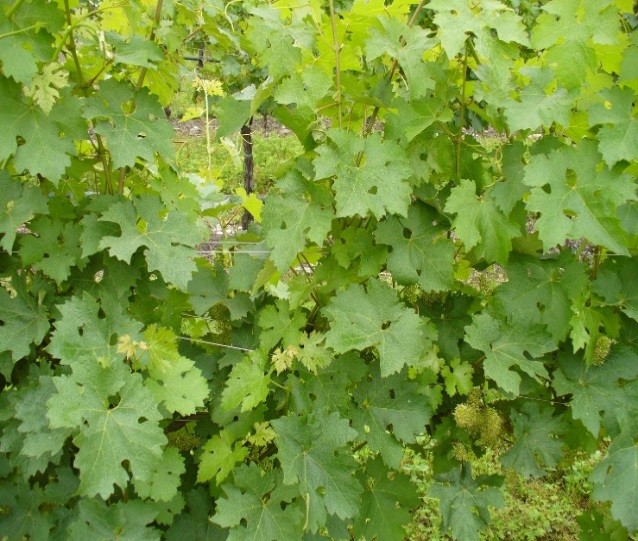 Foto n. 5 ( Grappolo)	Foto n. 6 ( Pianta alla maturazione)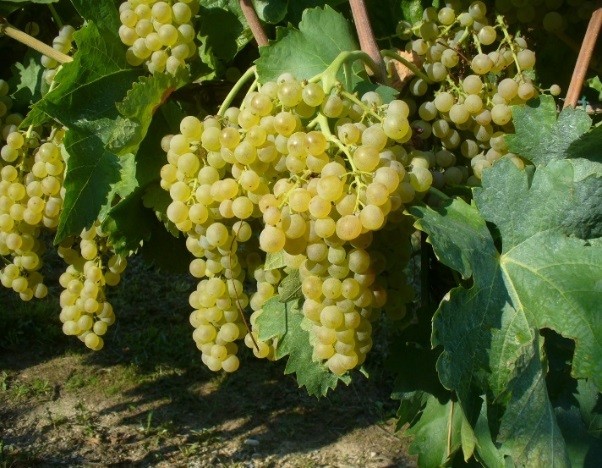 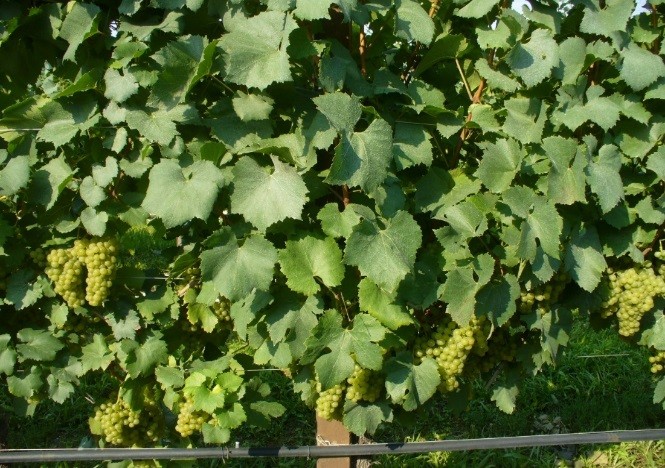 * N.B. il numero di foto allegate è esemplificativo per i caratteri e quindi una foto ne può riportare più di uno.SCHEDA RIASSUNTIVA PER SITO - http://catalogoviti.politicheagricole.it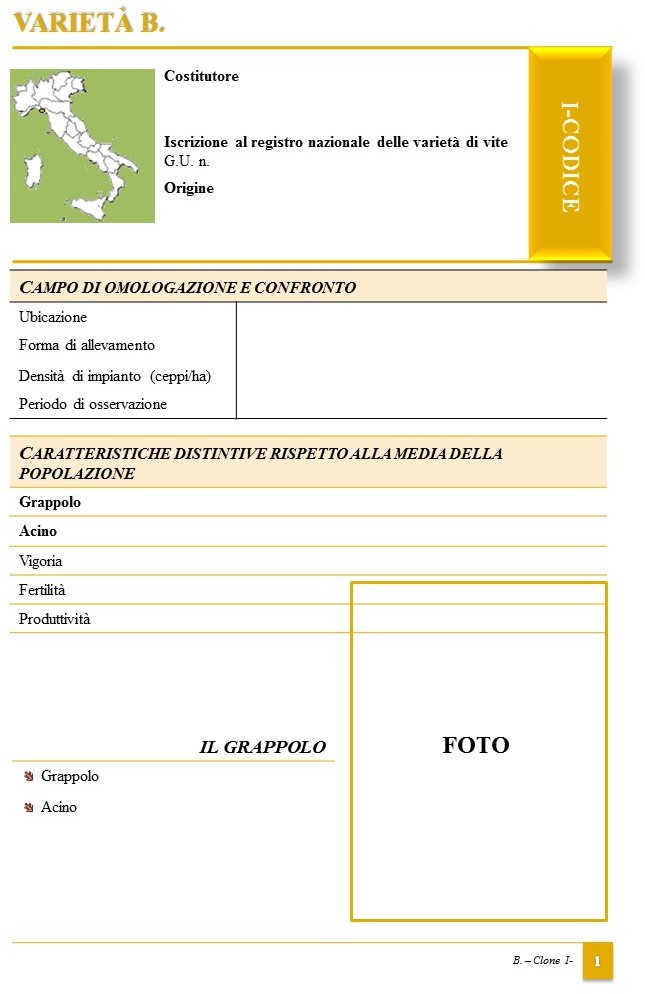 Figura 1 Scheda tecnica per varietà a bacca biancaSCHEDA RIASSUNTIVA PER SITO - http://catalogoviti.politicheagricole.it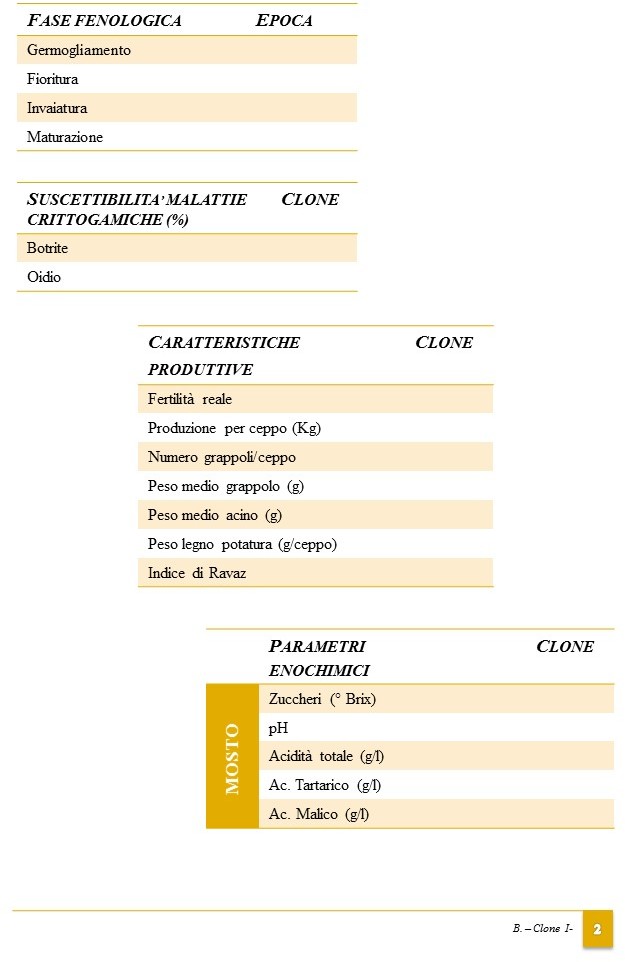 Figura 2 Scheda tecnica per varietà a bacca biancaSCHEDA RIASSUNTIVA PER SITO - http://catalogoviti.politicheagricole.it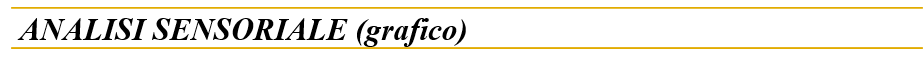 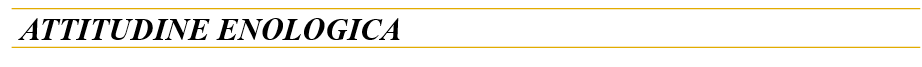 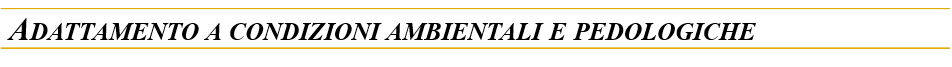 SCHEDA RIASSUNTIVA PER SITO - http://catalogoviti.politicheagricole.it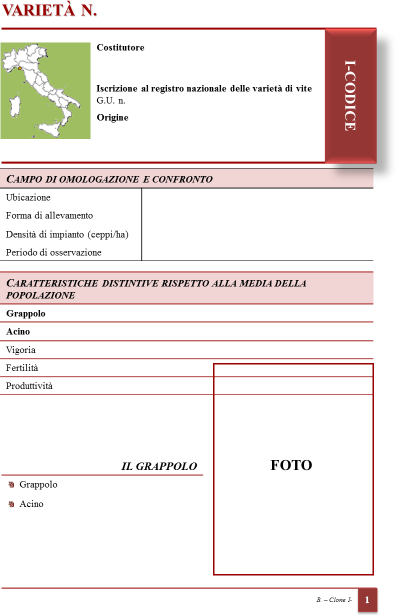 Figura 3 Scheda tecnica per varietà a bacca nera, grigia o rosaSCHEDA RIASSUNTIVA PER SITO - http://catalogoviti.politicheagricole.it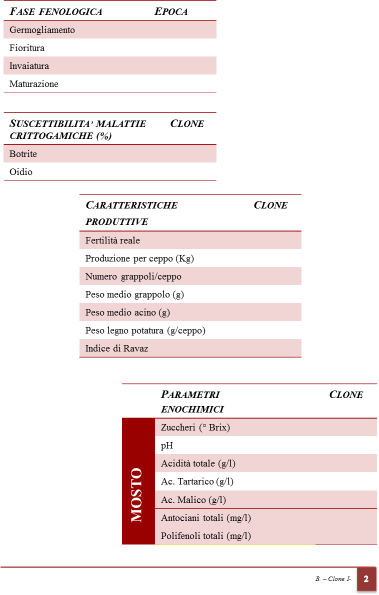 Figura 4 scheda tecnica per varietà a bacca nera, grigia o rosaSCHEDA RIASSUNTIVA PER SITO - http://catalogoviti.politicheagricole.it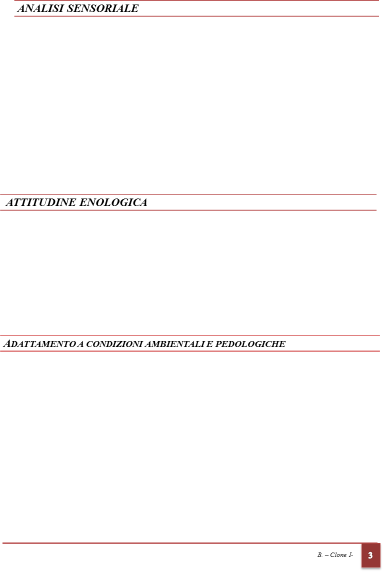 DOCUMENTAZIONE TECNICA A SUPPORTO DELLA RICHIESTA DI ISCRIZIONE DEL CANDIDATO CLONEImportanza della varietàMotivo della selezioneVerifiche di identità varietale relative a omogeneità, stabilità del clone e distinguibilità ampelografica:schede O.I.V. relativamente alle caratteristiche distintive del clone rispetto alla varietà e corredo fotografico.Test genetico nel caso di varietà che non possiedono cloni iscritti o nel caso che il presunto clone appartenga a un vitigno con elevata variabilità genetica e/o a «gruppi varietali» di caratterizzazione incerta.Verifiche Sanitarie con indicazione del protocollo sanitario adottato con allegata certificazione “fitosanitaria” del laboratorio sui test sanitari eseguiti per il candidato clone per accertare:assenza dei virus agenti della degenerazione infettiva della vite (GFLV) e del mosaico dell'arabis (ArMV);assenza dei virus GLRaV-1, GLRaV-2 e GLRaV-3 associati ai sintomi di accartocciamento fogliare;assenza dei sintomi di accartocciamento fogliare con saggio biologico su viti indicatrici (Barbera, Cabernet sauvignon, Cabernet franc o altra Vitis vinifera sensibile);assenza di virus GVA e GVB associati rispettivamente ai sintomi delle sindromi del legno riccio «Kober stem grooving» e «corky bark»;assenza dei sintomi della sindrome «Kober stem grooving» del legno riccio con saggio biologico su Kober 5 BB.L'assenza degli agenti virali sopra menzionati, di cui alle lettere a) b), e d), deve essere verificata mediante saggi sierologici (test ELISA) e test biomolecolari (PCR).La verifica e la veridicità dello stato sanitario dichiarato è responsabilità del costitutore e deve essere sottoscritta da Istituzioni pubbliche o private riconosciute idonee dal Ministero delle politiche agricole alimentari e forestali.SCHEDA RIASSUNTIVA PER SITO - http://catalogoviti.politicheagricole.it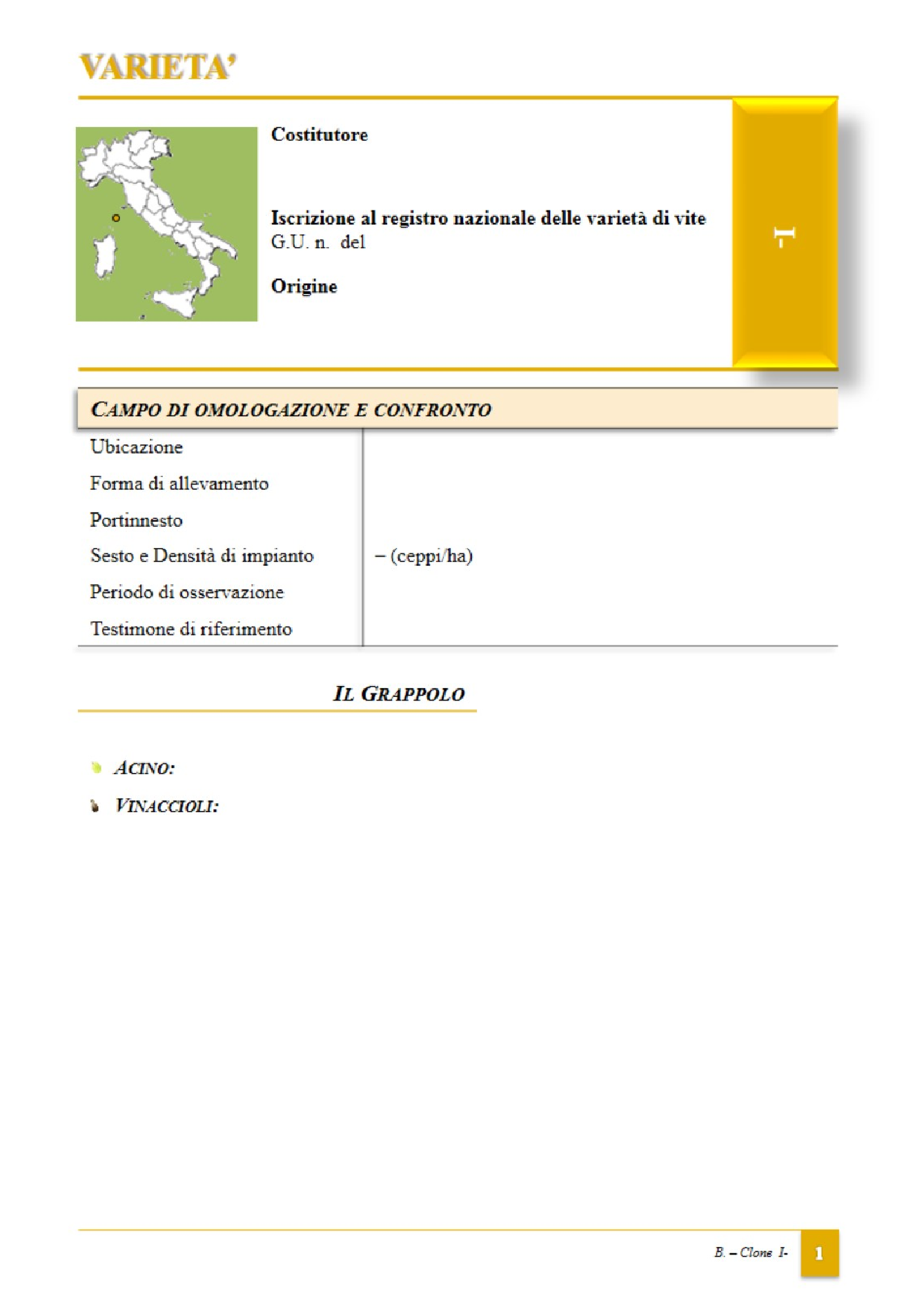 Figura 5 Scheda tecnica per varietà da mensa a bacca bianca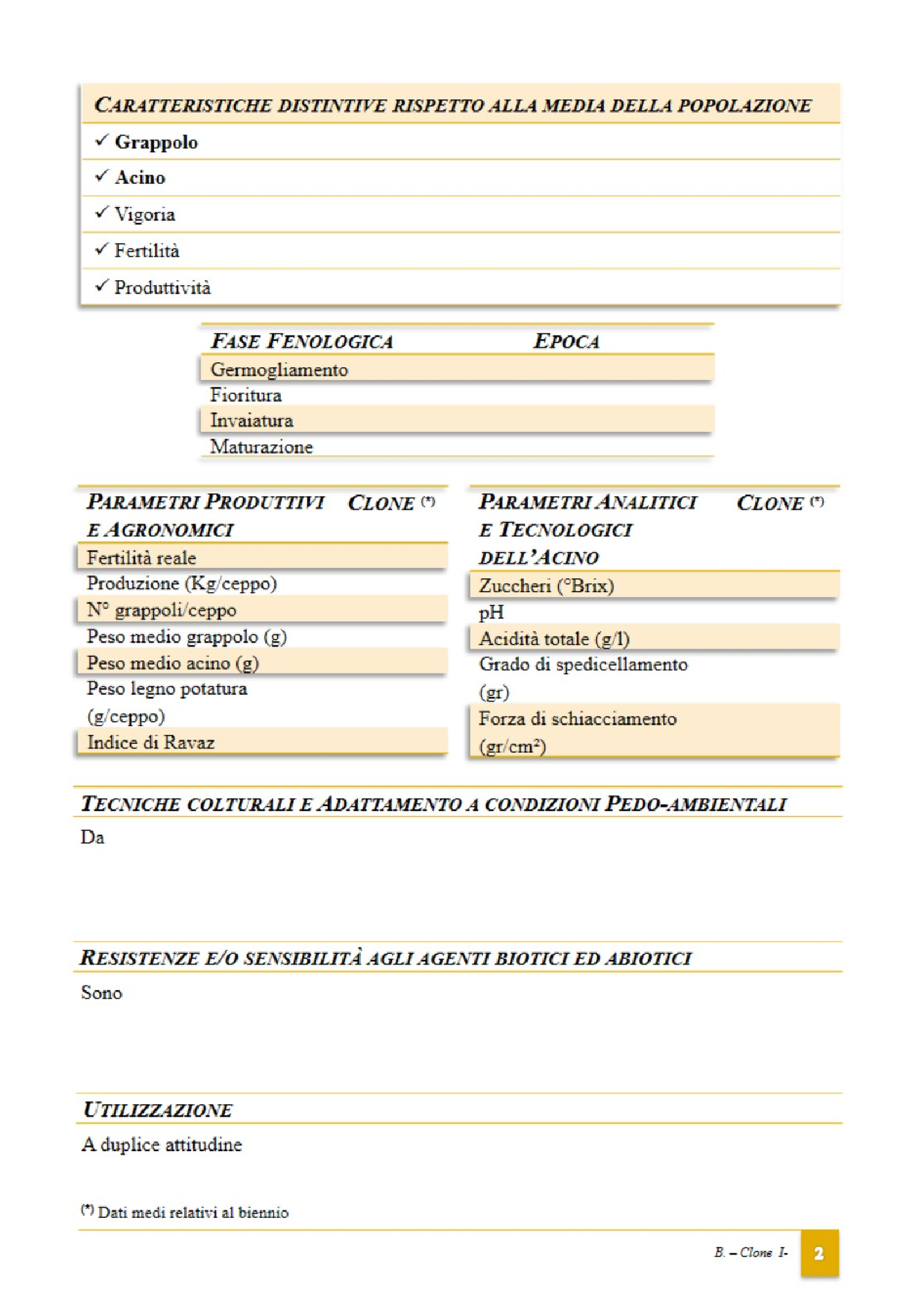 SCHEDA RIASSUNTIVA PER SITO - http://catalogoviti.politicheagricole.itFigura 6 Scheda tecnica per varietà da mensa a bacca biancaSCHEDA RIASSUNTIVA PER SITO - http://catalogoviti.politicheagricole.it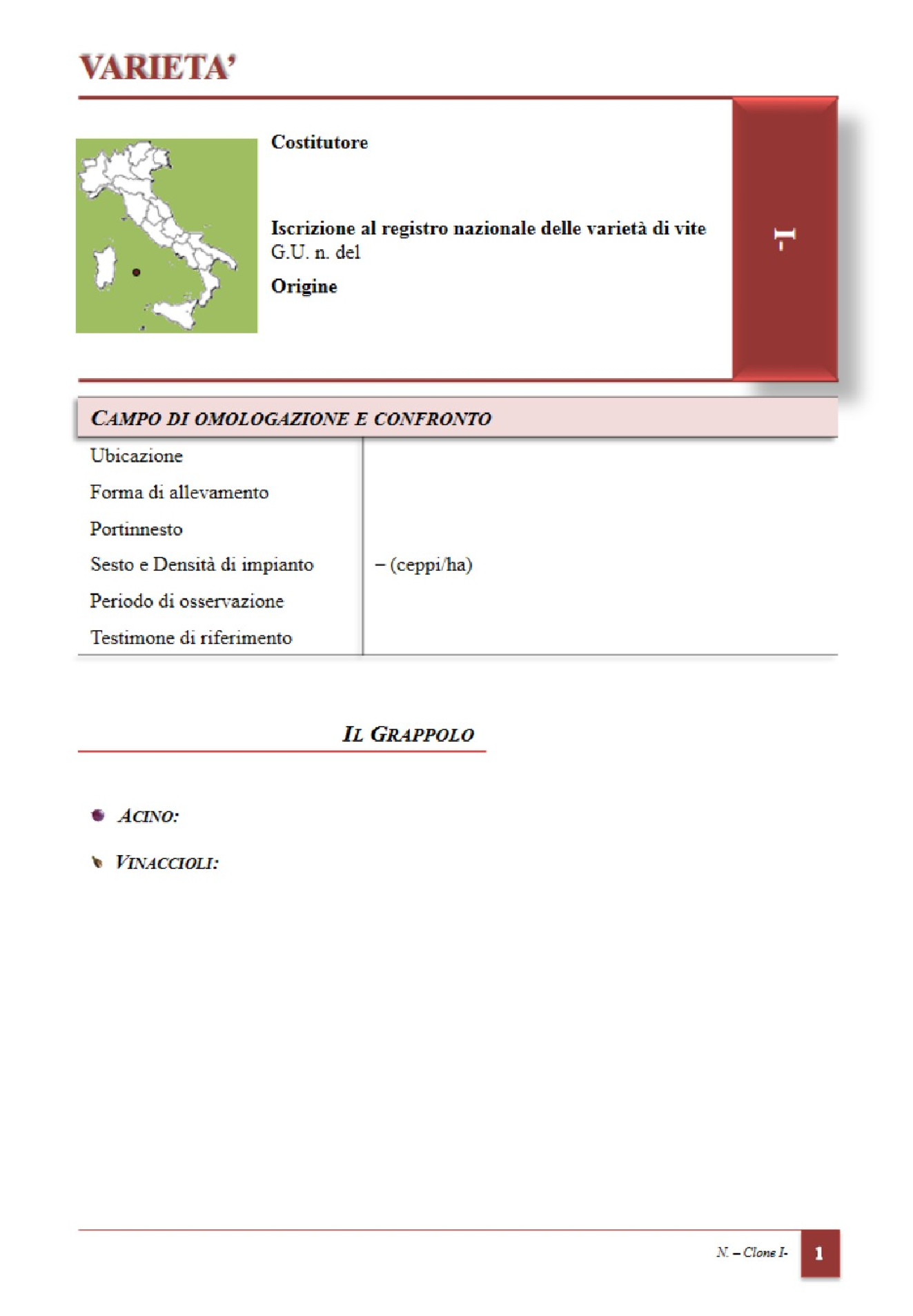 Figura 7 Scheda tecnica per varietà da mensa a bacca neraSCHEDA RIASSUNTIVA PER SITO - http://catalogoviti.politicheagricole.it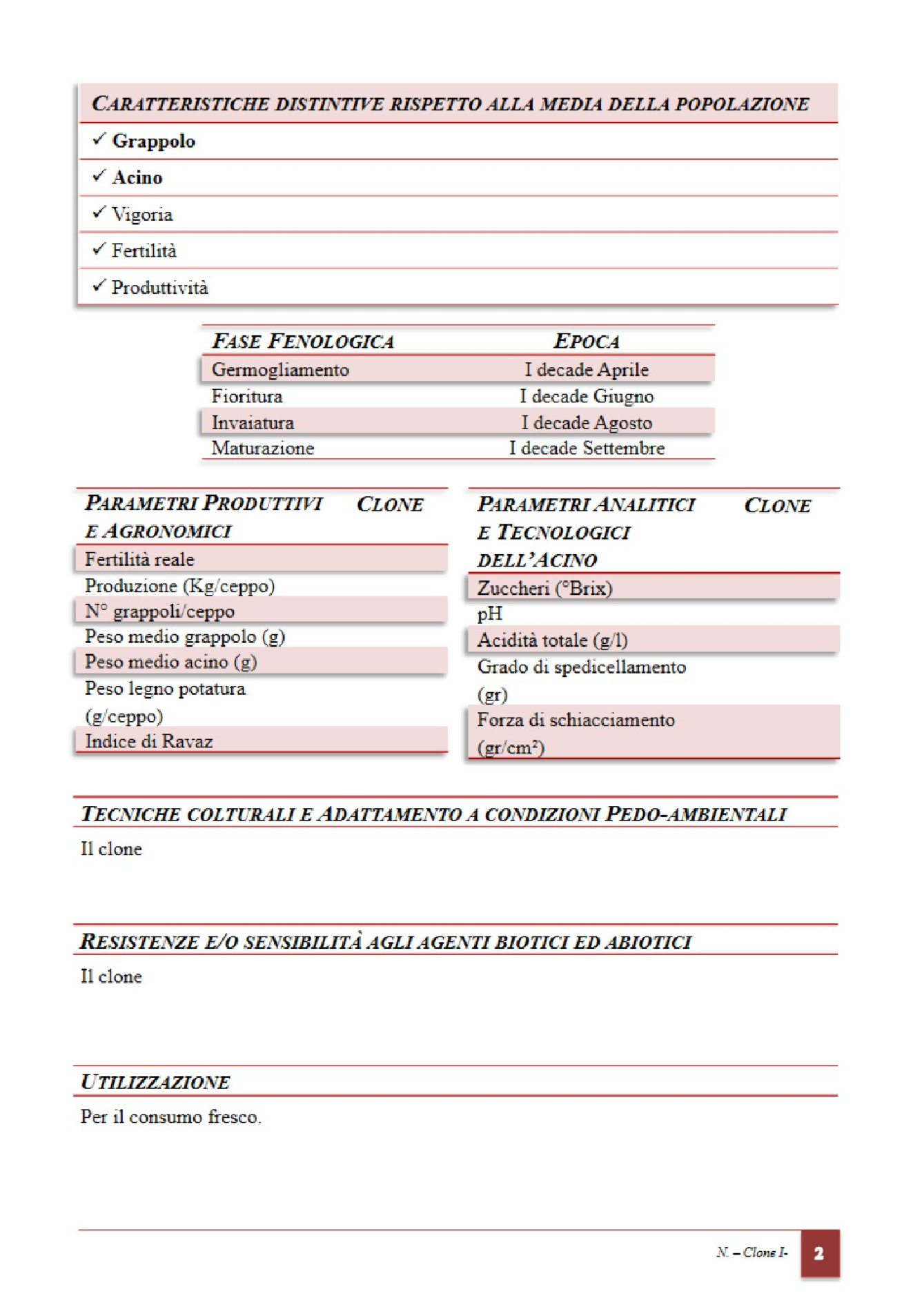 Figura 8 Scheda tecnica per varietà da mensa a bacca neraImportanza della varietàMotivo della selezioneVerifiche di identità varietale relative a omogeneità, stabilità del clone e distinguibilità ampelografica:schede O.I.V. relativamente alle caratteristiche distintive del clone rispetto alla varietà e corredo fotografico.Test genetico nel caso di varietà che non possiedono cloni iscritti o nel caso che il presunto clone appartenga a un vitigno con elevata variabilità genetica e/o a «gruppi varietali» di caratterizzazione incerta.Verifiche Sanitarie (punto 3.) con indicazione del protocollo sanitario adottato con allegata certificazione “fitosanitaria” del laboratorio sui test sanitari eseguiti per il candidato clone per accertare:assenza dei virus agenti della degenerazione infettiva della vite (GFLV) e del mosaico dell'arabis (ArMV);assenza dei virus GLRaV-1, GLRaV-2 e GLRaV-3 associati ai sintomi di accartocciamento fogliare;assenza dei sintomi di accartocciamento fogliare con saggio biologico su viti indicatrici (Barbera, Cabernet sauvignon, Cabernet franc o altra Vitis vinifera sensibile);assenza di virus GVA e GVB associati rispettivamente ai sintomi delle sindromi del legno riccio «Kober stem grooving» e «corky bark»;assenza dei sintomi della sindrome «Kober stem grooving» del legno riccio con saggio biologico su Kober 5 BB.L'assenza degli agenti virali sopra menzionati, di cui alle lettere a) b), e d), deve essere verificata mediante saggi sierologici (test ELISA) e test biomolecolari (PCR).La verifica e la veridicità dello stato sanitario dichiarato è responsabilità del costitutore e deve essere sottoscritta da Istituzioni pubbliche o private riconosciute idonee dal Ministero delle politiche agricole alimentari e forestali.SCHEDA RIASSUNTIVA PER SITO - http://catalogoviti.politicheagricole.it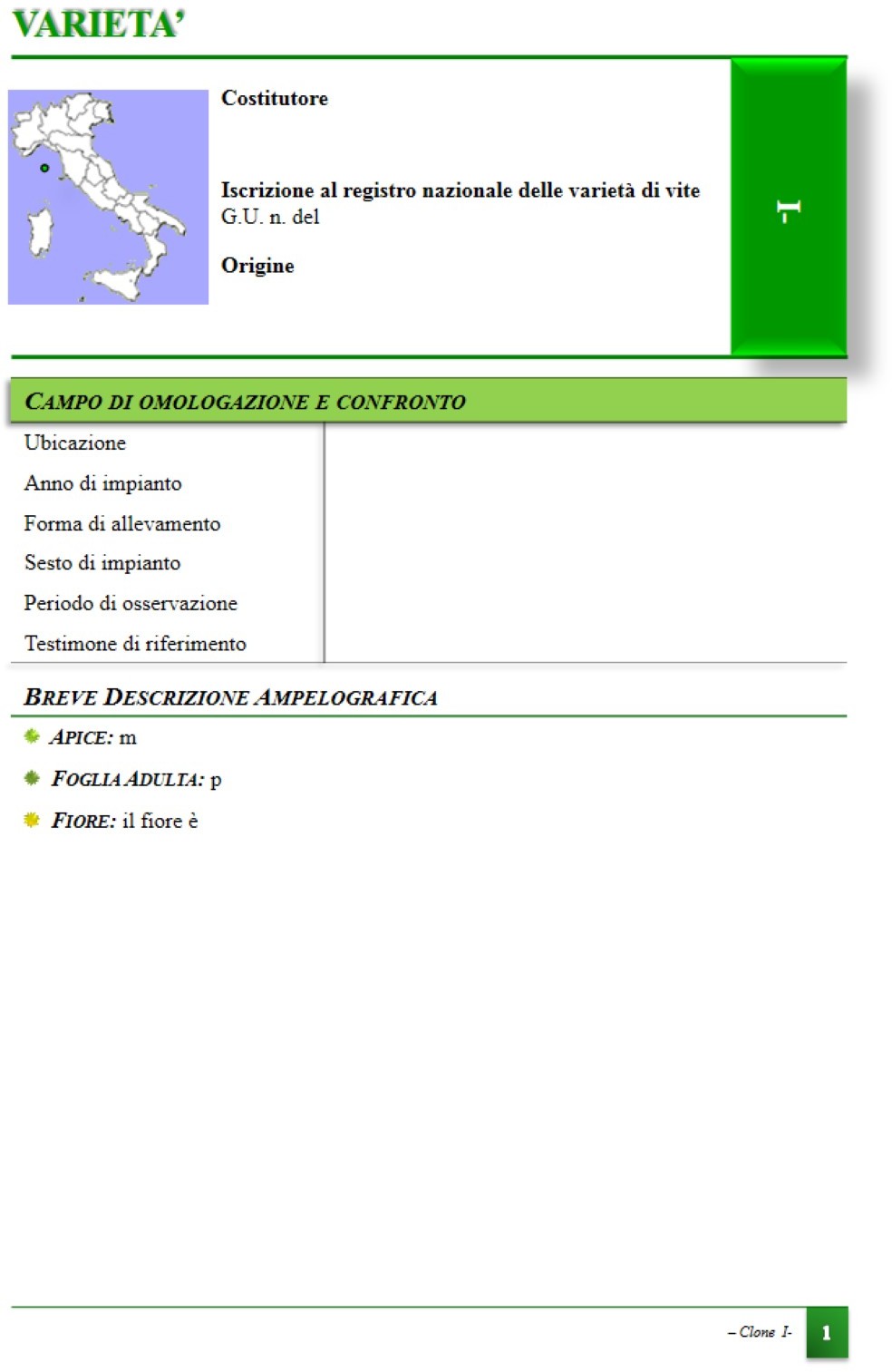 Figura 9 Scheda tecnica per portinnestoSCHEDA RIASSUNTIVA PER SITO - http://catalogoviti.politicheagricole.it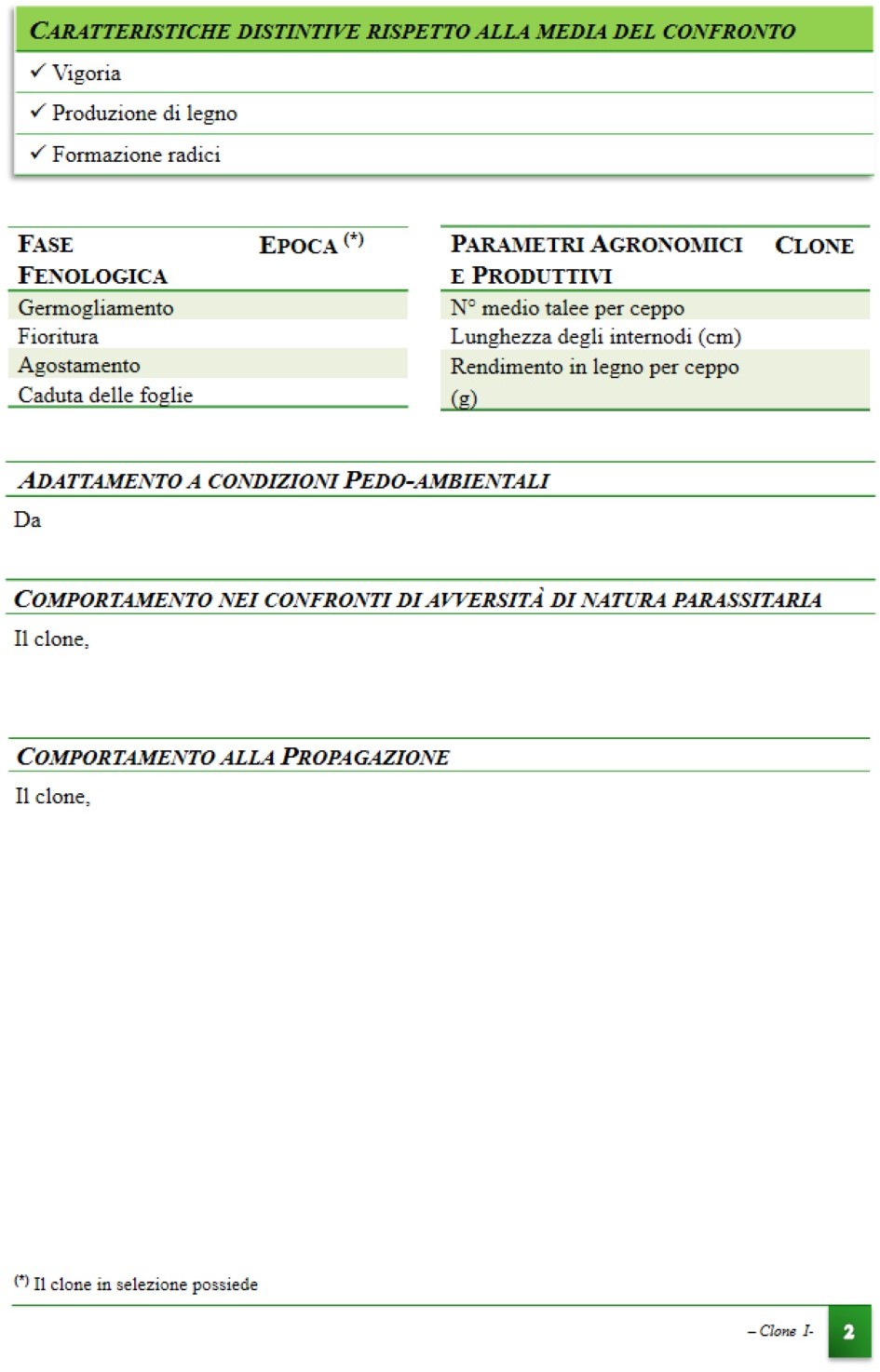 Figura 10 Scheda tecnica per portinnestoNome o ragione sociale del richiedenteNome o ragione sociale del richiedenteNome o ragione sociale del richiedenteNome o ragione sociale del richiedenteIndirizzoTel.Tel.Tel.Tel.Cell.MailMailMailPECPECIn qualità di:In qualità di:In qualità di:In qualità di:In qualità di:In qualità di:In qualità di:In qualità di:In qualità di:In qualità di:- Persona fisica:- Persona fisica:SelezionatoreSelezionatoreSelezionatoreAvente causaRappresentante legale- Persona giuridica:- Persona giuridica:SelezionatoreSelezionatoreSelezionatoreAvente causaRappresentante legale- Selezionatore del clone è:- Selezionatore del clone è:- Selezionatore del clone è:- Selezionatore del clone è:- Nome della varietà:- Nome della varietà:- Nome della varietà:Denominazione proposta del cloneDenominazione proposta del cloneDenominazione proposta del cloneDenominazione proposta del cloneDenominazione proposta del cloneDenominazione proposta del cloneDenominazione proposta del cloneDenominazione proposta del clone- al momento della realizzazione del campo di confronto (D.M. 22 dicembre 1997. Procedura per l'ottenimento e l'iscrizione di selezioni clonali di Varietà di vite al Catalogo nazionale delle varietà di vite.)- al momento della realizzazione del campo di confronto (D.M. 22 dicembre 1997. Procedura per l'ottenimento e l'iscrizione di selezioni clonali di Varietà di vite al Catalogo nazionale delle varietà di vite.)- al momento della realizzazione del campo di confronto (D.M. 22 dicembre 1997. Procedura per l'ottenimento e l'iscrizione di selezioni clonali di Varietà di vite al Catalogo nazionale delle varietà di vite.)- al momento della realizzazione del campo di confronto (D.M. 22 dicembre 1997. Procedura per l'ottenimento e l'iscrizione di selezioni clonali di Varietà di vite al Catalogo nazionale delle varietà di vite.)- al momento della richiesta d’iscrizione al Registro- al momento della richiesta d’iscrizione al Registro- al momento della richiesta d’iscrizione al Registro- al momento della richiesta d’iscrizione al RegistroUtilizzo del cloneUva da vinoUva da tavolaUva da tavolaPortinnestoDestinazioni particolariSola moltiplicazioneSola moltiplicazioneComunicazione al Mipaaf inizio selezione /campoconfronto (D.M. 22 dicembre 1997)dataProt.Responsabile della conservazione deimateriali è:Candidato clone per uva da vino [punti da 1 a 6, lettere a) b) c) d) e) f) g) h) i) l) m) n)] - Lettera ACandidato clone per uva da mensa [punti da 1 a 4] - Lettera BCandidato clone di varietà portinnesto [punti da 1 a 4] - Lettera CFasi fenologicheAnno 1Anno 1Anno 2Anno 2Anno 3Anno 3Fasi fenologicheDataDataDataDataDataDataFasi fenologicheTestimonePresunto cloneTestimonePresunto cloneTestimonePresunto cloneGermogliamentoFiorituraInvaiaturaMaturazioneAnno 1Anno 1Anno 2Anno 2Anno 3Anno 3MEDIA 3 anniMEDIA 3 anniFertilitàTestimonePresunto cloneTestimonePresunto cloneTestimonePresunto cloneTestimonePresunto cloneBasalePotenzialeRealePeso medio acini (g)Peso medio acini (g)Peso medio grappoli (g)Peso medio grappoli (g)Lunghezza grappolo (cm)Lunghezza grappolo (cm)Produzione uva/ pianta (Kg.)Legno potatura/pianta (Kg)AnnoTestimonePresunto cloneTestimonePresunto cloneTestimonePresunto cloneTestimoneTestimoneMEDIAAnno 1Anno 1Anno 2Anno 2Anno 3Anno 3MediaMediaTestimonePresunto cloneTestimonePresunto cloneTestimonePresunto cloneTestimonePresunto cloneDataBrix°Ac. Totale (g/L)pHAc. Malico (g/L) (*)Ac. Tartarico (g/L) (*)Anno 1Anno 1Anno 2Anno 2MediaMediaComponenti analisi dell’uvaTestimonePresunto cloneTestimonePresunto cloneTestimonePresunto cloneAntociani totali (mg/Kg uva)Flavonoidi totali (mg/kg uva)Estraibilità degli antociani (ea%)(%)(indicare il metodo utilizzato)Anno 1Anno 1Anno 2Anno 2MediaMediaComponenti analisi dell' uvaTestimonePresunto cloneTestimonePresunto cloneTestimonePresunto cloneLinalolo libero (µg/L)Geraniolo libero (µg/L)Altri liberi (µg/L)Totale terpeni liberiLinalolo glicosilato (µg/L)Geraniolo glicosilato (µg/L)Altri glicosilati (µg/L)Totale terpeni glicosilatiAnno 1Anno 1Anno 2Anno 2MediaMediaComponenti analisi del vinoTestimonePresunto cloneTestimonePresunto cloneTestimonePresunto cloneTitolo alcolometrico effettivo (% vol.)Zuccheri riduttori 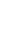 Estratto totale (g/LEstratto netto (g/L)pHAcidità totale (g/L)Acido acetico (g/L)Acido L-malico (g/L)Acido L-lattico (g/L)Densità 420 nmDensità 520 nmDensità 620 nmTonalità coloranteIntensità coloranteAntociani totali (mg/L)Polifenoli totali (mg/L)AltroParametro analizzatoAnno 1Anno 1MadiaAnno 2Anno 2MediaParametro analizzatoTestimoneTestimoneTestimonePresunto clonePresunto clonePresunto cloneColore1Riflesso2:OdoreFlorealeNote floreali caratterizzanti3:FruttatoNote fruttate caratterizzanti4:SpeziatoVegetale5AciditàAstringenzaStrutturaPersistenza gusto-olfattivaAltroTestimoneTestimoneTestimoneTestimonePresunto clonePresunto clonePresunto cloneParametro analizzatoAnno 1Anno 2MediaAnno 1Anno 1Anno 2MediaColore1Riflesso2OdoreFlorealeNote floreali caratterizzanti3:FruttatoNote fruttate caratterizzanti4:Fruttato esoticoNote di frutta esoticacaratterizzanti5:AgrumatoVegetaleAciditàAmaroStrutturaPersistenza gusto-olfattivaAltro